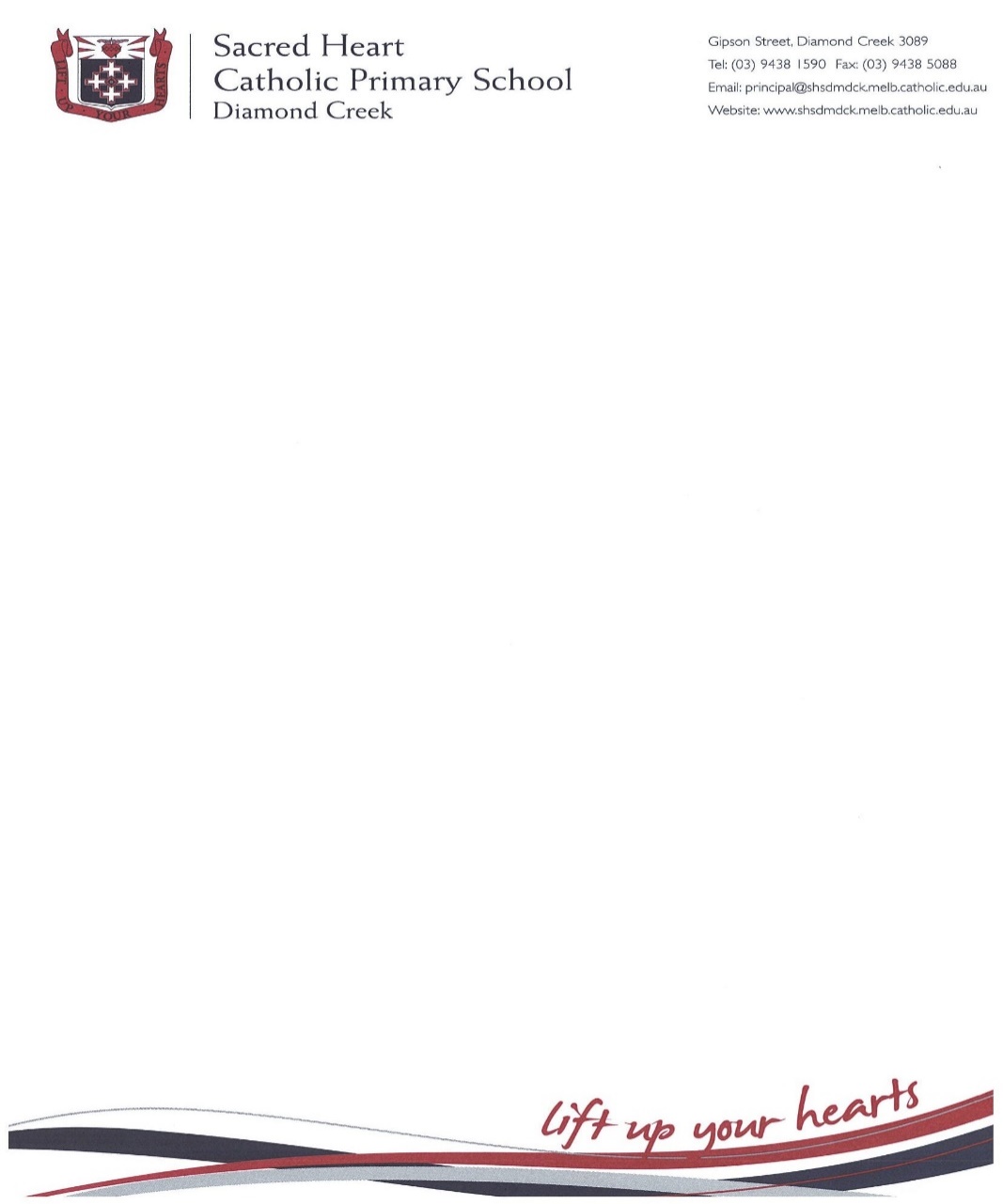 CORONAVIRUS UPDATE 10 - 22/03/20 22.36Dear Parents,I apologise for sending this particular email out so late on a Sunday Night.Following the decisions made at the two levels of Government today, we were told to expect an update from the Catholic Education Commission of Victoria at 7.pm this evening. We are still awaiting that email.Having just listened to our Prime Minister's press conference, I expect that our system leaders had been wanting to hear of any further developments before sending out a system wide response. I expect that I will be able to share that information with you tomorrow.Unless we are told otherwise later tonight or tomorrow, I expect that we will be mandated to follow our Premier's direction to finish school for term one tomorrow afternoon, Monday March 23. We will conclude at our normal finish time of 3.25pm.At this stage I expect our normal scheduled programs to operate tomorrow.I am unclear right at the moment about the full ramifications of the Premier's directive that the school holidays be brought forward to start on Tuesday March 24. I hope that we will be able to have staff onsite during the course of this week to prepare for continuity of learning at home, but I am not clear if that will be permitted.I'm sure there will be many families affected by the impacts on workplaces, businesses and industries. I hope and pray that that impact will be as brief and as slight as possible and that all in our school community will heed the directives of our leaders and take every step to keep us all safe.Thanks,Gina Murphy